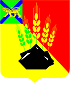 АДМИНИСТРАЦИЯ МИХАЙЛОВСКОГО МУНИЦИПАЛЬНОГО РАЙОНА ПОСТАНОВЛЕНИЕ
02.07.2019                                               с. Михайловка                                                 № 589-паОб отмене муниципальных правовых актовВ соответствии со статьями 43, 44 Федерального закона от 6 октября 2003 года № 131-ФЗ «Об общих принципах организации местного самоуправления в Российской Федерации», администрация Михайловского муниципального районаПОСТАНОВЛЯЕТ:1. Отменить постановление администрации Михайловского муниципального района от 14.06.2019 № 510-па «Об учреждении сетевого издания «Общественно политический вестник Михайловского муниципального района».2. Отменить постановление администрации Михайловского муниципального района от 14.06.2019 № 511-па «О внесении изменений в постановление администрации Михайловского муниципального района от 31.10.2011 № 1042-па «Об утверждении Устава муниципального бюджетного учреждения «Редакция районной газеты «Вперед» Михайловского муниципального района в новой редакции». 3. Контроль за исполнением настоящего постановления возложить на заместителя главы администрации муниципального района Саломай. Е.А.Глава Михайловского муниципального района – Глава администрации района                                                            В.В. Архипов